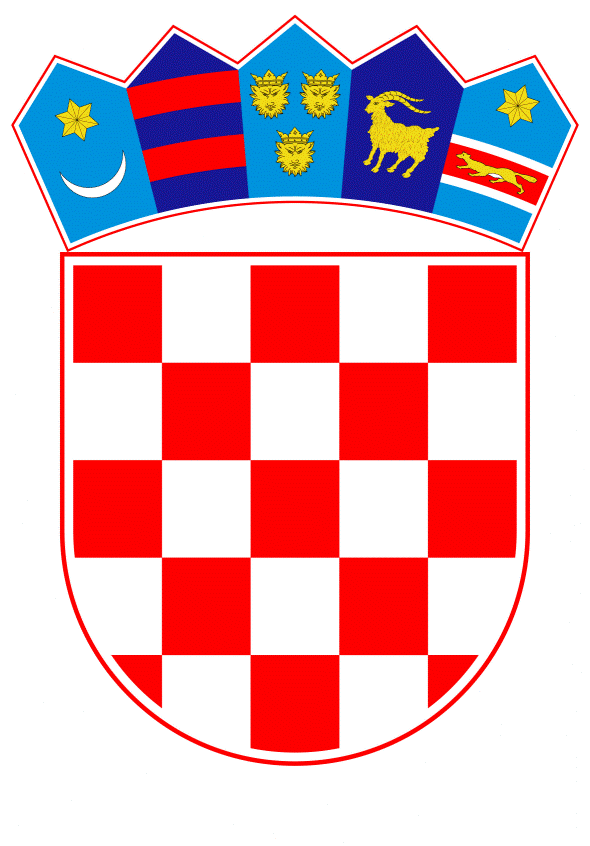 VLADA REPUBLIKE HRVATSKEZagreb, 7. prosinca 2020.______________________________________________________________________________________________________________________________________________________________________________________________________________________________Banski dvori | Trg Sv. Marka 2  | 10000 Zagreb | tel. 01 4569 222 | vlada.gov.hrPrijedlogNa temelju članka 20. stavaka 3. i 7. Zakona o pomorskom dobru i morskim lukama (Narodne novine, br. 158/03, 100/04, 141/06, 38/09, 123/11 – Odluka Ustavnog suda Republike Hrvatske, 56/16 i 98/19), a u vezi s člankom 36. stavkom 1. Zakona o koncesijama (Narodne novine, br. 69/17 i 107/20), Vlada Republike Hrvatske je na sjednici održanoj _____________ 2020. donijelaO D L U K Uo izmjeni Odluke o koncesiji na pomorskom dobru u svrhu izgradnje i gospodarskog korištenja plaže Kostabela u Rijeci te zahvata morske vode za potrebe bazena i za potrebe termotehničkih uređajaI.U Odluci o koncesiji na pomorskom dobru u svrhu izgradnje i gospodarskog korištenja plaže Kostabela u Rijeci te zahvata morske vode za potrebe bazena i za potrebe termotehničkih uređaja (Narodne novine, br. 38/15, 9/18, 57/18 i 17/20), u točki V. stavku 4. riječi: „najkasnije do 31. kolovoza 2020. godine“ zamjenjuju se riječima: „najkasnije do 28. veljače 2021.“.U stavku 5. riječi: „najkasnije do 31. kolovoza 2020. godine“ zamjenjuju se riječima: „najkasnije do 28. veljače 2021.“.II.Zadužuje se Ovlaštenik koncesije, u roku od 60 dana od dana objave ove Odluke u Narodnim novinama dostaviti Ministarstvu mora, prometa i infrastrukture produženje garancije radi dobrog izvršenja posla s rokom važenja do 28. kolovoza 2021. godine.III.Ako Ovlaštenik koncesije ne dostavi produženje garancije radi dobrog izvršenja posla u roku iz točke II. ove Odluke, neće se zaključiti dodatak br. 3. Ugovoru o koncesiji iz točke IV. ove Odluke, gubi sva prava stečena Ugovorom o koncesiji, te će se naplatiti garancija radi dobrog izvršenja posla.IV.Na temelju ove Odluke ovlašćuje se ministar mora, prometa i infrastrukture da sklopi dodatak br. 3. Ugovoru o koncesiji u roku 60 dana od dana objave ove Odluke u Narodnim novinama.V.Ova Odluka stupa na snagu danom donošenja, a objavit će se u Narodnim novinama.KLASA: URBROJ: Zagreb, PREDSJEDNIK
mr. sc. Andrej PlenkovićOBRAZLOŽENJEOvo Ministarstvo zaprimilo je molbu trgovačkog društva JTH Costabella d.o.o. ovlaštenika koncesije na pomorskom dobru u svrhu izgradnje i gospodarskog korištenja plaže Kostabela u Rijeci te zahvata morske vode za potrebe bazena i za potrebe termotehničkih uređaja od dana 07. kolovoza 2020. za produženjem roka  dovršetak izgradnje plaže do dana 30. studenoga 2020. godine, te novi dopisom od dana 24. rujna 2020. godine ovlaštenik koncesije s molbom da se rok ipak odredi s danom 28. veljače 2021. godine.Molba ovlaštenika koncesije zaprimljena je prije isteka roka za dovršetak izgradnje plaže i dostavu uporabne dozvole utvrđenog Odlukom Vlade Republike Hrvatske objavljenoj u „Narodnim novinama“, br. 17/20 i Dodatkom br. 2 Ugovora o koncesiji zaključenog dana 26. veljače 2020. godine (čiji prilog čini Izmjena broj 2. Garancije Zagrebačke banke d.d. BR. 1524-0-00829, od dana 04. prosinca 2019. godine s rokom važenja do 28. veljače 2021. godine), odnosno prije dana 31. kolovoza 2020. godine.Koncesija na pomorskom dobru u svrhu izgradnje i gospodarskog korištenja plaže Kostabela u Rijeci te zahvata morske vode za potrebe bazena i za potrebe termotehničkih uređaja dodijeljena je Odlukom Vlade Republike Hrvatske  od dana 2. travnja 2015. godine („Narodne novine“, broj: 38/2015) te je dana 05. studenog 2015. godine zaključen Ugovor o koncesiji. Rok za dovršetak izgradnje i predaju uporabne dozvole produžen je zaključno do 31. kolovoza 2020. godine Odlukom Vlade Republike Hrvatske objavljenoj u „Narodnim novinama“, br. 17/20, međutim, došlo je do novih kašnjenja uzrokovanih pandemijom COVID-19, zbog kojih su uvedene restriktivne mjere, koje su za posljedicu imale kašnjenje u svim aspektima projekta, od izvođača radova, preko projektanta do institucija.Tako je glavni izvođač radova trgovačko društvo G.A.M.I.K. d.o.o. podnio dana 01. lipnja 2020. godine ovlašteniku koncesije zahtjev za produžetak roka izvođenja radova iz razloga što se izvođač radova dekorativnih betona nalazio u Republici Sloveniji te nije mogao ući u Republiku Hrvatske, nastao je problem s nabavkom opreme, organizacijom radne snage, kao i uklanjanjem viška materijala deponiranog na gradilištu.Iz očitovanja Glavnog nadzornog inženjera od dana 31. srpnja 2020. proizlazi kako je dinamika izgradnje na gradilištu u razdoblju od ožujka do svibnja 2020. godine bila otežana zbog propisanih mjera vezanih za širenje pandemije COVID – 19, tako je došlo do poteškoća u nabavi, odnosno dopremi materijala i opreme te remećenja kontinuiteta i slijeda izvođenja radova.Izmjenu Lokacijske dozvole ovlaštenik koncesije je zatražio podneskom zaprimljenim kod nadležnog tijela dana 10. veljače 2020. no Rješenje o izmjeni i/ili dopuni Lokacijske dozvole doneseno je  tek 23. travnja 2020. godine.Daljnji problemi nastali su i kod izrade i provedbe parcelacijskog elaborata za plažu iz razloga što temeljem postojećeg ugovora o koncesiji za posebnu upotrebu nije proveden parcelacijski elaborat pa upisani teret iste koncesije onemogućava provedbu parcelacijskog elaborata za plažu.Ovlaštenik koncesije je do sada u izgradnju plaže uložilo ukupno 39.000.000,00 kuna bez PDV-a, dok je ukupni iznos ulaganja sukladno Studiji gospodarske opravdanosti investicijskog ulaganja u uređenje plaže »Kostabela« – Rijeka 17.625.300,00 kuna.Nadalje, na ime stalnog dijela naknade za koncesiju od dana zaključenja Ugovora o koncesiji (05. studenoga 2015. godine) ovlaštenik koncesije uplatio je ukupno 1.034.805,61 kunu, odnosno pet godišnjih naknada za stalni dio naknade za koncesiju, kao i razmjerni dio za prvu godinu koncesije.Neovisno o činjenici da je rok za ishođenje uporabne dozvole već produžen, nesporno je kako je kašnjenje isključiva posljedica više sile, prvenstveno pandemije COVID-19 i restriktivnih mjera koje su zbog iste uvedene, stoga se kašnjenje ne može staviti na teret ovlaštenika koncesije.Zaključno, razvidno je kako je ovlaštenik koncesije u realizaciji projekta nailazio na brojne probleme i prepreke, no Ministarstvo mora, prometa i infrastrukture je stava kako je realizacija ovog projekta iznimno značajna kako za Grad Rijeku tako i za Republiku Hrvatsku, budući da će se po dovršetku cjelokupnog projekta Grad Rijeka ponositi hotelom najviše kategorije i modernom plažom, što će značajno doprinijeti vizuri tog dijela grada i razvitku turističke ponude u cijelosti.Predlagatelj:Ministarstvo mora, prometa i infrastrukturePredmet:Prijedlog odluke o izmjeni Odluke o koncesiji na pomorskom dobru u svrhu izgradnje i gospodarskog korištenja plaže Kostabela u Rijeci te zahvata morske vode za potrebe bazena i za potrebe termotehničkih uređaja